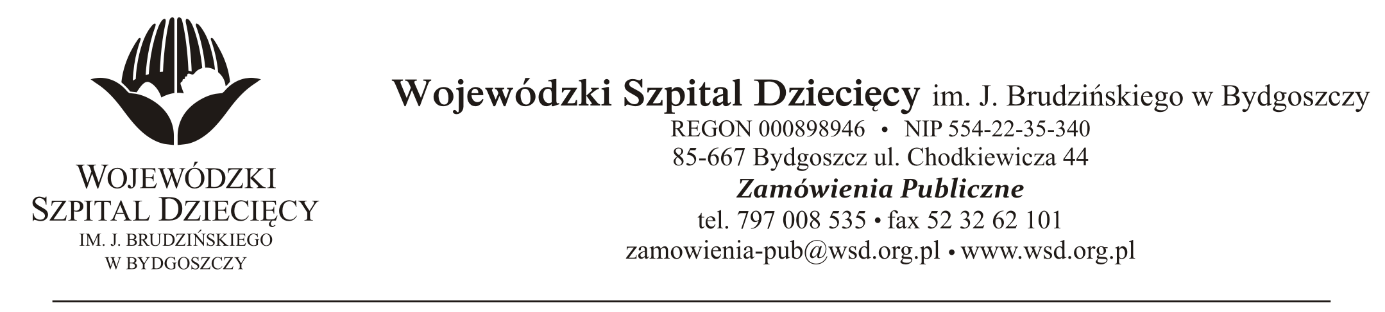 Bydgoszcz, 25.11.2021Nr sprawy: 31/2021/TPDo Wykonawców:Informacja o wyborze oferty najkorzystniejszejDotyczy: postępowania o udzielenie zamówienie publicznego w trybie przetargu nieograniczonego na dostawy leków stosowanych w programie „Reumatoidalnego zapalenia stawów i młodzieńczego idiopatycznego zapalenia stawów o przebiegu agresywnym” dla Wojewódzkiego Szpitala Dziecięcego w Bydgoszczy.Na podstawie art. 253 ust.1 ustawy z 11 września 2019r. Prawo zamówień publicznych (tekst jednolity: Dz. U. z 2019r. poz. 1843) informuję, że po dokonaniu badania i oceny ofert złożonych w przedmiotowym postępowaniu dokonano wyboru najkorzystniejszej oferty:W zakresie:Pozycja nr 1 ADALIMUMAB złożonej przez: Lek S.A., ul. Podlipie 16, 95-010 Stryków, monika.augustyniak@sandoz.com- za kwotę brutto 39.420,00Wykaz ofert:Lek S.A., ul. Podlipie 16, 95-010 Stryków, monika.augustyniak@sandoz.compunktacja w kryterium cena 100pktUrtica Sp. z o.o., Ul. Krzemieniecka 120, 54-613 Wrocław, przetargi@urtica.plpunktacja w kryterium cena 89,71pktUzasadnienie wyboru:Wykonawca złożył najwyżej ocenioną ofertę na przedmiotową pozycję. Oferta spełnia wymagania Zamawiającego. Zaoferowana cena jest najniższą spośród zaoferowanych cen. Zgodnie z art. 308 ust.2 ustawy z 11 września 2019r. Prawo zamówień publicznych (tekst jednolity: Dz. U. z 2021r. poz. 1129 ze zmianami) umowa może być zawarta w terminie nie krótszym niż 5 dni po przekazaniu informacji o wyborze najkorzystniejszej ofertyPozycja nr 2 ADALIMUMAB złożonej przez:Amgen SP. z o.o., ul. Puławska 145, 02-715 Warszawa, przetargi@amgen.com- za kwotę brutto 16.241,47.Pozycja nr 3 ETANERCEPT złożonej przez:Pfizer Trading Polska Sp. z o.o., ul. Żwirki i Wigury 16B, 02-092 Warszawa, przetargi@pfizer.com- za kwotę brutto 208.965,96.Pozycja nr 4 TOCLIZUMAB złożonej przez:Roche Polska Sp. z o.o., ul. Domaniewska 39B, 02-672 Warszawa, pl.przetargi@roche.com- za kwotę brutto 14.688,00.Pozycja nr 5 TOCLIZUMAB złożonej przez:Roche Polska Sp. z o.o., ul. Domaniewska 39B, 02-672 Warszawa, pl.przetargi@roche.com- za kwotę brutto 8.812,80.Pozycja nr 6 TOCLIZUMAB złożonej przez:Roche Polska Sp. z o.o., ul. Domaniewska 39B, 02-672 Warszawa, pl.przetargi@roche.com- za kwotę brutto 11.750,40.Pozycje 2-6Uzasadnienie wyboru:Wykonawcy jako jedyni złożyli oferty zgodne z SWZ na przedmiotowe pozycje. Oferty spełniają wszystkie wymagania Zamawiającego. Zaoferowane ceny nie przekraczają kwoty, jaką Zamawiający przeznaczył na sfinansowanie zamówienia. Zgodnie z art. 308 ust.3 pkt 1a ustawy z 11 września 2019r. Prawo zamówień publicznych (tekst jednolity: Dz. U. z 2021r. poz. 1129 ze zmianami) umowa może być zawarta niezwłocznie po przekazaniu informacji o wyborze najkorzystniejszej oferty.Z poważaniemz up. DyrektoraWojewódzkiego Szpitala Dziecięcegoim. J. Brudzińskiego w BydgoszczyZ-ca Dyrektora ds. Administracyjno-Technicznychmgr inż. Jarosław Cegielski